Дополнительные разъяснения к методике по изменению типа учреждения при смене ОПФ с БУ на КУ, с учетом изменений в ЕИС (EISADVICE-4341) С учетом изменений в ЕИС и соответствующих рекомендаций, полученных в рамках запроса EISADVICE-4341, были сформированы данные разъяснения в качестве дополнения к основной методике по изменению типа учреждения, размещенной в  FAQ, #559.  Информация для понимания ситуации.Ключевым отличием от ранее описанных в методике мероприятий, в связи с изменениями в ЕИС, является обязательное наличие детализации по КБК в составе планов у организаций с ролью ПБС, для расчета итоговых показателей. Таким образом, при смене ОПФ с БУ на КУ у организации-ПБС в плане НЕ должно быть "старых" строк бюджетного учреждения, в связи с чем возникает необходимость замены в плановых документах "старых" строк финансирования (строк с ИФ "Средства бюджетных учреждений") на "новые" строки (где ИФ имеет тип "Бюджетный источник") с "нулевыми КБК" (только в случае доведения лимитов на неисполненный остаток, при полном переносе исполнения на новые строки заведение "нулевой" строки не требуется). Данная специфика противоречит бизнес-логике в системах линейки АЦК и при импорте такого документа из АЦК-Госзаказ в АЦК-Финансы, без предварительной подготовки, неизбежно возникнут ошибки. Например:- AZK-0259. Не найдена бюджетная строка. Выход: добавить в АЦК-Финансы строку с "нулевым КБК" и реплицировать её в АЦК-Госзаказ. - Далее сработает контроль  31 - План закупок по лимитам: AZK-4798. Превышение принятыми обязательствами с учетом плана закупок (сумма по "нулевым КБК") за 2018 год над суммой лимитов без учета резерва (0). ЭД ПЗ встанет на статус "Нет обеспечения". Выход: отключить контроль 31 непосредственно по "новой" нулевой строке. ЭД ПЗ встанет на статус "Есть обеспечение".   Таким образом, формирование УиБН по строке с "нулевыми КБК" и отключение контроля 31, исключит ошибки при импорте Плана закупок в АЦК-Финансы. С другой стороны,  данная мера не позволит осуществлять каких-либо действий с созданной строкой, т.к. прочие контроли активны. Например, при формировании ЭД ЗнЗ с такой нулевой строкой, при выгрузке ЭД в СКИБ на контроль лимитов, ЭД ЗнЗ перейдет на статус "Нет лимитов". Для АЦК-Госзаказ, помимо решения вопроса интеграции с АЦК-Финансы, с учетом текущей ситуации, одной из главных задач является корректная выгрузка измененных плановых документов в ЕИС. Основным моментом в данном вопросе является наличие в выгружаемом пакете блока "KBKsInfo" по всем активным закупкам плана, что возможно только, если в таких закупках будет ИФ с типом "Бюджетный источник" и строка с КБК, а у организации-владельца плана с новой ОПФ будет роль ПБС и не будет ролей АУ/БУ/УП, при активированном системном параметре отвечающем за выгрузку в ЕИС планов с детализацией по КБК. Сопутствующие изменения в АЦК-Госзаказ: Добавлен контроль на отсутствие строк классификации с типом источника финансирования, отличным от "Бюджетный источник" в закупках казенных учреждений (AZK-3706);Изменены правила наполнения блоков (детализация по КБК) при выгрузке ПЗ, ПГ (изменений к ПЗ, ПГ) в ЕИС:ПЗ:Большие закупки: //element(zfcs_purchasePlanPositionType)/financeInfo/KBKsInfo
Малые закупки: //element(zfcs_purchasePlanSpecialPurchaseType)/KBKsInfoПГ:
Большие закупки: //element(zfcs_tenderPlan2017PositionType)/commonInfo/financeInfo/KBKsInfo
Малые закупки: //element(zfcs_tenderPlan2017SpecialPurchaseType)/KBKsInfoК существующим правилам добавилось дополнительное условие:
Выгружать блок, если организация, ответственная за ведение плана, имеет роль "ПБС" и не имеет ролей "АУ", "БУ", "Унитарное предприятие".Аналогичное правило сделано для блока //element(zfcs_purchasePlanType)/outcomeIndicators/KBKsTotalsInfoДалее более структурировано, на примере действующей методики, описаны мероприятия в системах линейки АЦК, с учетом обозначенных особенностей.Перед проведением мероприятий необходимо убедиться, что нет остановившихся (зависших) сообщений между двумя системами по документам и прекратить любые действия по созданию/редактированию документов и проведению закупок по «перерегистрируемой» организации на весь переходный период. Предварительно в АЦК-Госзаказ необходимо совершить действия по освобождению сумм резервов: ЭД "План закупок", ЭД "План-график" - отменить все закупки, по которым не проводилось процедур определения поставщика (подрядчика, исполнителя), малые закупки НЕ отменять, а только редактировать (суммы строк с учетом принятых обязательств). Данные изменения выгрузить в ЕИС, прежде чем начинать работу по изменению типа учреждения. Дальнейшие действия проводить после публикации изменений в ЕИС.  ЭД "Решение о размещение заказа" - если не опубликовано, то исключить все ЭД "Заявка на закупку" удалить;ЭД "Решение о размещение заказа" - если опубликовано, то произвести действия по освобождению сумм резерва;ЭД "Заявка на закупку" - если не включены в ЭД "Решение о размещение заказа", то произвести действия по освобождению сумм резерва, ЭД "Заявка на закупку" удалить;В АЦК-Финансы освободятся суммы резерва по выбранным строкам. Действия в системе АЦК-ФинансыВнесение изменений в справочник "Организации"Необходимо внести изменения в карточку организации: снять старую роль (Бюджетное учреждение) в карточке организации. Для работы по новой организационно-правовой форме добавить новую роль организации (ПБС), открыть новые счета. У пользователей, принадлежащих такой организации, изменить функциональный доступ к документам и справочникам. Внесение изменений в карточку организации рекомендовано производить путем формирования и обработки ЭД "Заявка на изменение справочника организаций"Новые плановые назначенияНеобходимо довести плановые назначения по "новой" организационно-правовой форме (КУ): сформировать Уведомления об изменении бюджетных назначений с суммами на оставшийся период до окончания текущего года исполнения.Далее, в связи с рекомендациями, полученными от ЕИС, необходимо сформировать УиБН с нулевыми кодами и суммой. Данная строка будет использоваться для отражения принятых обязательств по прошедшим закупкам. По ней необходимо отключить контроль №31 (в РЧБ в колонке "Бюджетные контроли" по нулевой строке нажать "Отключить проверки", снять "галочку" только с 31 контроля).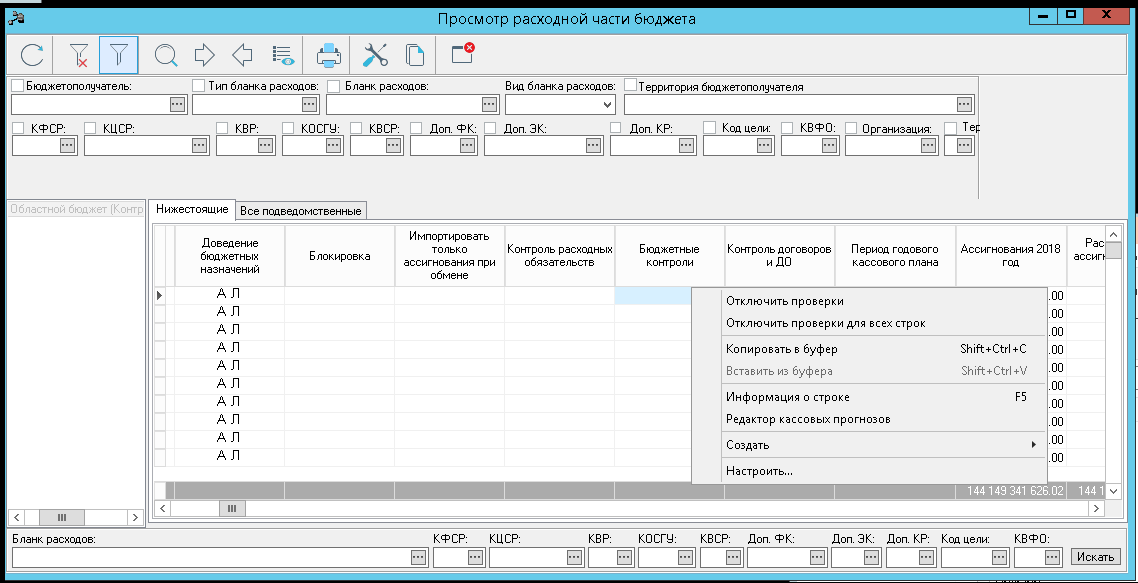 Сформированные новые бюджетные строки, в т.ч "нулевая" реплицируются в систему АЦК-Госзаказ.Действия в системе АЦК-ГосзаказДождаться импорта обновленной информации по организации из АЦК-Финансы.Проверить, что импортированная организация имеет роль "ПБС" и не имеет роли "Бюджетное/Автономное Учреждение"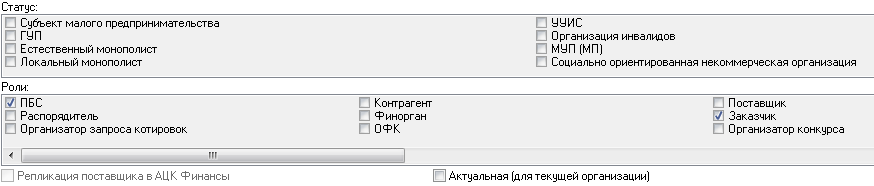 Значение поля "Код по СПЗ" не меняется.Проверить справочники "Сметы" и "Строки бюджета" (Справочники - Бюджет) на предмет наличия обновленных данных из АЦК-Финансы. ДОПОЛНИТЕЛЬНО в АЦК-Госзаказ (перед внесением изменений в плановые документы): В справочник "Источники финансирования" (Справочники – Бюджет – Источники финансирования) добавить новый источник финансирования с типом "Бюджетный источник" (можно посредством копирования с ИФ, который ранее использовался организацией ДО смены ОПФ), с новым наименованием, например, "Средства БУ до реорганизации в КУ" (оставив в описании точное соответствие ранее используемого ИФ, например, "Средства бюджетных учреждений", для удобства пользователей, при внесении изменений в документы).После проведения подготовительных мероприятий внести изменения в плановые документы:В ЭД "План-закупок" (ЭД ПЗ) на статусе "План закупок утвержден" (статус плана в СКИБ – "Контроль пройден") выполнить действие "Внести изменения", сформируется новая версия ЭД ПЗ:В ЭД ПЗ на статусе "Новый" обновить сведения о Заказчике (выполнить действие "Обновить"), проверить подтянулась ли обновленная информация из справочника, в поле "Владелец" возможно потребуется принудительное обновление информации из справочника. ВНЕСТИ ИЗМЕНЕНИЯ ВО ВСЕ ЭД ЗАКУПКА!В ЭД "Закупка" на статусе "Закупка утверждена" выполнить действие "Внести изменения", сформируется новая версия документа на статусе "Новый":во всех ЭД "Закупка", выполнить действие "Обновить" (кнопка рядом с полем "Заказчик"), убедиться, что данные обновились из справочника, при необходимости вручную из справочника перевыбрать значение в поле "Получатель" на организацию с новым ОПФ. в каждом изменяемом ЭД "Закупка" обязательно заполнить вкладку "Изменения" (поле "Дата публикации позиции в ЕИС" должно быть пустым, поля "Основание внесения изменений в план-график" и "Описание изменений" заполнены).в ЭД "Закупка", по которым завершена процедура определения поставщика, внести изменения в блок "Финансирование", открыть "старую" строку на редактирование, в поле "Источник финансирования" перевыбрать значение из справочника на вновь созданный ИФ с типом "Бюджетный источник" ("Средства БУ до реорганизации в КУ"). Убедиться, что в строке "Бюджетополучатель" у организации "новая" ОПФ, при необходимости перевыбрать актуальное значение. В поле "Смета" выбрать из справочника новую смету организации, затем по кнопке "Бюджет" выбрать из справочника "новую" строку с нулевыми КБК, сумму финансового обеспечения закупки уменьшить до суммы принятого обязательства.  аналогичные действия в блоке "Финансирование" произвести по закупкам малого объема. Внести изменения в "старые" строки, по которым приняты обязательства, уменьшив объем финансового обеспечения до суммы принятых обязательств, закупки НЕ отменять, только редактировать.добавить в ЭД ПЗ новые ЭД "Закупка", по которым не проводились процедуры определения поставщика, с новым источником и строками финансирования (выбрать из справочника, кнопка "Бюджет"), в том числе новые закупки малого объема. При этом необходимо учитывать, что суммы доведенных ЛБО по остаткам ранее принятых обязательств, в случае применения "нулевой строки" не должны попадать в ЭД ПЗ, т.к. перерегистрация обязательств (ЭД Контракт/ЭД Договор) будет проводиться в счет свободных лимитов.После прохождения контроля плана закупок в СКИБ и получения им статуса "План закупок утвержден" выгрузить изменения в ЕИС, выполнив действие "Выгрузить план в ЕИС". Дождаться обновления статуса ПЗ "Статус плана в ЕИС" на "Опубликован в ЕИС", только после этого приступить к выполнению дальнейших рекомендаций.В ЭД "План-график" (ЭД ПГ) на статусе "План утвержден" выполнить действие "Внести изменения", сформируется новая версия ЭД ПГ:В ЭД ПГ на статусе "Новый" обновить сведения о Заказчике (выполнить действие "Обновить"), проверить подтянулась ли обновленная информация из справочника, в поле "Владелец" возможно потребуется принудительное обновление информации из справочника. В ЭД "Закупка" на статусе "Закупка утверждена" выполнить действие "Внести изменения", сформируется новая версия документа на статусе "Новый":ВНЕСТИ ИЗМЕНЕНИЯ ВО ВСЕ ЭД ЗАКУПКА!во всех ЭД "Закупка", выполнить действие "Обновить" (кнопка рядом с полем "Заказчик"), убедиться, что данные обновились из справочника, при необходимости вручную из справочника перевыбрать значение в поле "Получатель" на организацию с новым ОПФ.в каждом изменяемом ЭД "Закупка", помимо обязательного заполнения вкладки "Изменения" (поле "Дата публикации позиции в ЕИС" должно быть пустым, поля "Основание внесения изменений в план-график" и "Описание изменений" заполнены), на вкладке "Дополнительная информация" проставлять признак "В сведениях о закупке плана закупок указана детализация по КБК. Выгружать детализацию по КБК в ЕИС в составе плана-графика".   в ЭД "Закупка", по которым завершена процедура определения поставщика, внести изменения в блок "Финансирование", аналогично изменениям произведенным в ЭД ПЗ, заменив "старые" строки на "новые", с нулевыми КБК, при необходимости, если ранее не было сделано, уточнить информацию о планируемых платежах, уменьшив сумму до суммы принятых обязательств (при наличии спец. признака в блоке "Финансирование"). в ЭД "Закупка" по закупкам малого объема, внести изменения в блок "Финансирование", аналогично изменениям, произведенным в ЭД ПЗ. Если в закупках малого объема отсутствует "Спецификация", для обновления строк блока "Финансирования" согласно изменениям в ЭД ПЗ, можно на вкладке "Объект закупки" в блоке "Финансирование" выполнить действие "Обновить строки финансирования и спецификацию из плана закупок" нажав на одноименную кнопку, после проверить обновленную информацию на соответствие данным в ЭД ПЗ.  добавить в ЭД ПГ из ЭД ПЗ, прошедшего контроль ФО и опубликованного в ЕИС, новые ЭД "Закупка" с новым источником и строками финансирования, закупки по которым ещё не проводились.После обработки плана до статуса "План утвержден" выгрузить изменения в ЕИС, выполнив действие "Выгрузить план в ЕИС". Дождаться обновления статуса ЭД ПГ "Статус плана в ЕИС" на "Опубликован в ЕИС", только после этого приступить к выполнению дальнейших рекомендаций, согласно методике.При внесении изменений в частично исполненные ЭД "Договор" и ЭД "Контракт" действия по замене "старых" строк на "новую нулевую" в сумме исполненного  выполнять не нужно, перерегистрацию выполнять согласно методике (на старых строках оставить сумму исполненного, сумму будущего исполнения завести на новую строку), признак "Переносить обязательства по ПЗ" - НЕ устанавливать! Регистрация обязательств в СКИБ будет осуществляться в счет свободных лимитов (не включенных в ЭД  ПЗ) по новым строкам организации с измененным ОПФ.   